Installation Instructions   					                                             	             IMPORTANT: Read and understand the “General Instructions for Installing SafeTCap Frame Repair Kits” before you begin.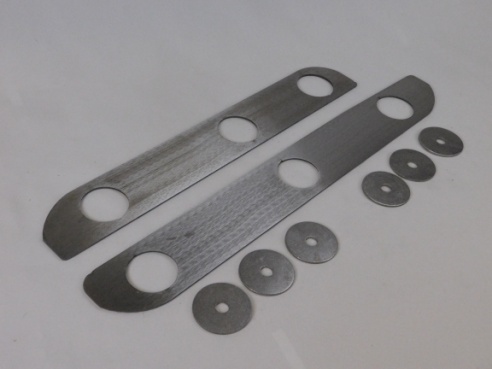 You can either do this repair on the vehicle or remove the skid plate.If removing the skid plate, jack up rear of vehicle and support it with appropriately rated jack stands.  	 Support rear of transmission and unbolt the transmission mount from skid plate, then unbolt skid plate from frame.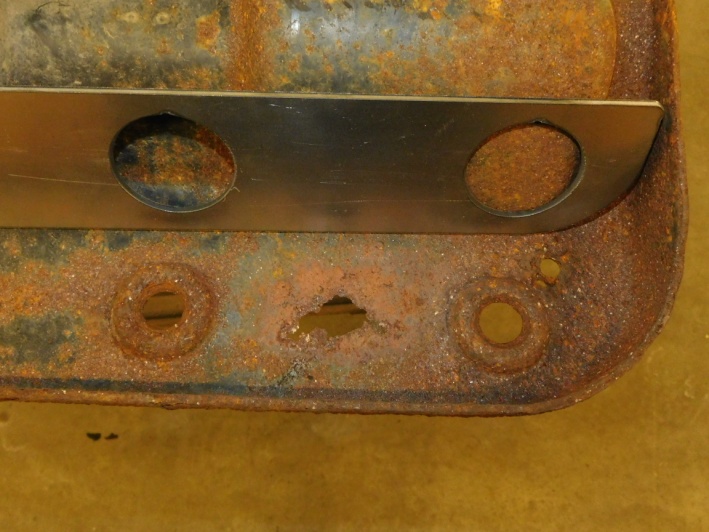 Temporarily fit the skid plate repair plates to skid plate and trace around them to mark where to grind the metal clean.  (see Figure A)Grind skid plate down to bare metal for a good weld.Fit repair plates on skid plate and weld in place. Prime and paint or undercoat repair areas.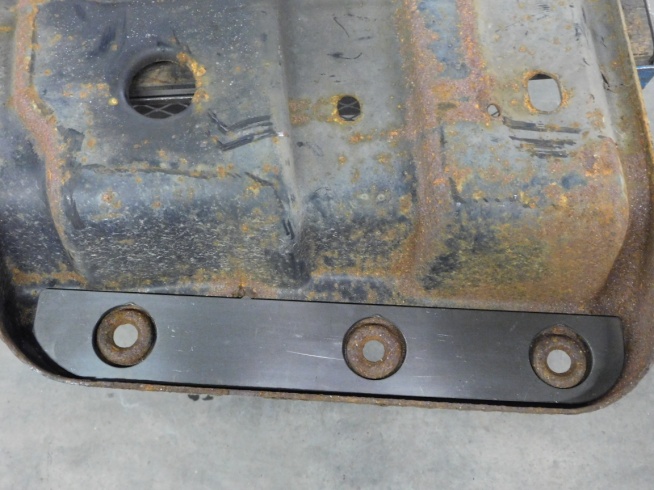 Fit skid plate back up under frame and use the flat washers included with the original bolts to loosely hold in place.Bolt the transmission mount to skid plate.  Make sure the driveshaft is perpendicular to rear axle.  Tighten transmission mount bolts.Tighten skid plate to frame bolts until washers dimple slightly.			                                     Recheck all nuts and bolts.								                                        